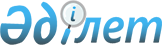 О внесении изменений и дополнения в решение № 7-2/1 от 19 сентября 2012 года "Об утверждении Правил о размере и порядке оказания жилищной помощи"
					
			Утративший силу
			
			
		
					Решение Зайсанского районного маслихата Восточно-Казахстанской области от 22 февраля 2013 года № 11-2/2. Зарегистрировано Департаментом юстиции Восточно-Казахстанской области 26 марта 2013 года № 2914. Утратило силу - решением Зайсанского районного маслихата Восточно-Казахстанской области от 20 января 2015 года № 30-2/3
      Сноска. Утратило силу – решением Зайсанского районного маслихата Восточно-Казахстанской области от 20.01.2015 № 30-2/3 (вводится в действие со дня принятия).

      Примечание РЦПИ.

      В тексте документа сохранена пунктуация и орфография оригинала.
      В соответствии с подпунктом 15) пункта 1 статьи 6 Закона Республики Казахстан от 23 января 2001 года "О местном государственном управлении и самоуправлении в Республике Казахстан", пунктом 2 статьи 97 Закона Республики Казахстан от 16 апреля 1997 года "О жилищных отношениях", постановлением Правительства Республики Казахстан от 16 октября 2012 года № 1316 "О внесении изменения и дополнения в постановление Правительства Республики Казахстан от 30 декабря 2009 года № 2314 "Об утверждении Правил предоставления жилищной помощи" маслихат Зайсанского района РЕШИЛ:
      1. Внести в решение Зайсанского районного маслихата от 19 сентября 2012 года № 7-2/1 "Об утверждении Правил о размере и порядке оказания жилищной помощи" (зарегистрировано в Реестре государственной регистрации нормативных правовых актов за номером 2702, опубликовано в газете "Достық" от 20 октября 2012 года № 83) следующие изменения и дополнение:
      в Правилах о размере и порядке оказания жилищной помощи, утвержденных указанным решением:
      пункт 3 изложить в следующей редакции:
      "3. Жилищная помощь предоставляется за счет средств местного бюджета малообеспеченным семьям (гражданам), постоянно проживающим в данной местности, на оплату:
      1) расходов на содержание жилого дома (жилого здания) семьям (гражданам), проживающим в приватизированных жилых помещениях  (квартирах) или являющимся нанимателями (поднанимателями) жилых  помещений (квартир) в государственном жилищном фонде;
      2) потребления коммунальных услуг и услуг связи в части увеличения абонентской платы за телефон, подключенный к сети телекоммуникаций,  семьям (гражданам), являющимся собственниками или нанимателями (поднанимателями) жилища;
      3) арендной платы за пользование жилищем, арендованным местным исполнительным органом в частном жилищном фонде;
      4) стоимости однофазного счетчика электрической энергии с классом точности не ниже 1 с дифференцированным учетом и контролем расхода электроэнергии по времени суток, проживающим в приватизированных жилых помещениях (квартирах), индивидуальном жилом доме.
      Расходы малообеспеченных семей (граждан), принимаемые к исчислению жилищной помощи, определяются как сумма расходов по каждому из вышеуказанных направлений.
      Жилищная помощь определяется как разница между суммой оплаты  расходов на содержание жилого дома (жилого здания), потребление  коммунальных услуг и услуг связи в части увеличения абонентской платы за телефон, подключенный к сети телекоммуникаций, арендной платы за  пользование жилищем, арендованным местным исполнительным органом в  частном жилищном фонде, стоимости однофазного счетчика электрической  энергии с классом точности не ниже 1 с дифференцированным учетом и  контролем расхода электроэнергии по времени суток, проживающим в приватизированных жилых помещениях (квартирах), индивидуальном жилом  доме, в пределах норм и предельно-допустимого уровня расходов семьи  (граждан) на эти цели, установленных местными представительными органами.
      Жилищная помощь оказывается по предъявленным поставщиками счетам на оплату коммунальных услуг на содержание жилого дома (жилого здания) согласно смете, определяющей размер ежемесячных и целевых взносов, на содержание жилого дома (жилого здания), а также счету на оплату стоимости однофазного счетчика электрической энергии с классом точности не ниже 1 с дифференцированным учетом и контролем расхода электроэнергии по времени суток, устанавливаемого взамен однофазного счетчика электрической энергии с классом точности 2,5, находящегося в использовании в приватизированных жилых помещениях (квартирах), индивидуальном жилом доме, за счет бюджетных средств лицам, постоянно проживающим в данной местности."; 
      пункт 11 исключить;
      пункт 14 дополнить подпунктом 9) следующего содержания:
      "9) квитанцию–счет стоимости однофазного счетчика электрической  энергии с классом точности не ниже 1 с дифференцированным учетом и  контролем расхода электроэнергии по времени суток, проживающим в приватизированных жилых помещениях (квартирах), индивидуальном жилом доме.".
      2. Настоящее решение вводится в действие по истечении десяти календарных дней после дня его первого официального опубликования, за исключением абзацев восьмого, тринадцатого, четырнадцатого пункта 1 настоящего решения и положений абзацев десятого и одиннадцатого пункта 1 настоящего решения об оказании жилищной помощи на оплату стоимости однофазного счетчика электрической энергии с классом точности не ниже 1 с дифференцированным учетом и контролем расхода электроэнергии по времени суток, устанавливаемого взамен однофазного счетчика электрической энергии с классом точности 2,5, находящегося в использовании в приватизированных жилых помещениях (квартирах), индивидуальном жилом доме, которые вводятся в действие с 1 июля 2012 года.
					© 2012. РГП на ПХВ «Институт законодательства и правовой информации Республики Казахстан» Министерства юстиции Республики Казахстан
				
Председатель сессии
А.К. Касымова
Секретарь районного маслихата
Д.Н. Ыдырышев